Информация о предлагаемых к сдаче в аренду объектахБалансодержатель объекта: УНП 500049829, Коммунальное сельскохозяйственное унитарное предприятие «Совбел 2016», Гродненская обл., Сморгонский р-н,аг.Вишнево,ул. Центральная, д. 64, тел./факс 8 01592 9 02 72Наименова-ние объектаМестоположе-ниеобъектаХарактеристика объектаИнженерная и транспортная инфраструктураОбщая площадь, предлага-емая к сдаче в аренду (кв.м)Предполагаемое целевое использованиеСпособ сдачи в аренду (прямой договор аренды или путем проведения аукциона)Примечание (указывается: величина коэффициента от 0,5 до 3;информация о сдаче в почасовую аренду и др.)Нежилое помещение овощехранилищаГродненская обл., г.Сморгонь, аг.ВойстомНежилое помещение, стены бетонные, перекрытия бетонные, кровля земляная, пол бетонныйЭлетроснабжение400Для хранения зерна, картофеля, редьки масляничнойпрямой договор арендыкоэффициент в зависимости от спроса на недвижимое имущество 1,0 к базовой ставкеФотографии объектаФотографии объектаФотографии объектаФотографии объектаФотографии объектаФотографии объектаФотографии объектаФотографии объекта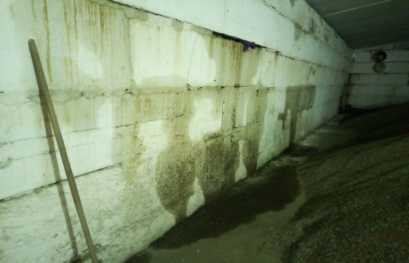 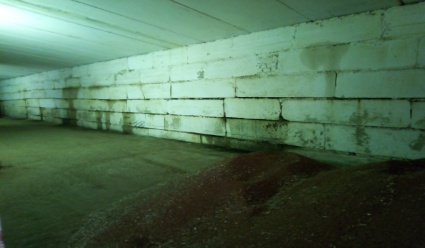 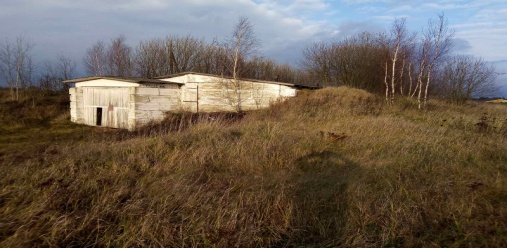 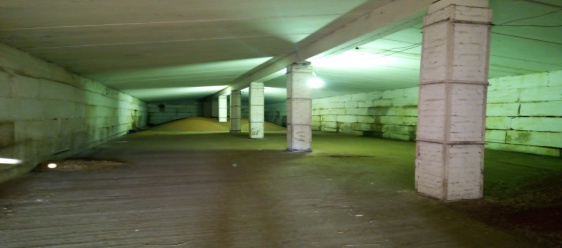 